GraphsFour graphs are shown, along with four descriptions and four equations.Choose the description and the equation that fits each of the graphs, and write the correct description and the correct equation under each graph.

Descriptions:x is the width and y is the length of a rectangle with a constant perimeter.
x is the radius and y is the area of a circle.
x is the length and y is the width of a rectangle with a constant area.
x is the radius and y is the circumference of a circle.
Equations:

In each equation, k is a fixed number.Explain how you made your choices. 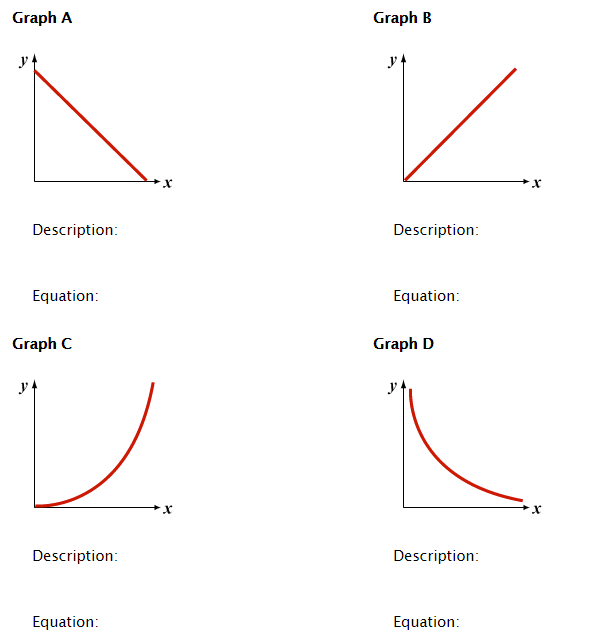 